07.04.2017											         № 428						г. СевероуральскОб утверждении Порядка предоставления из бюджета Североуральского городского округа субсидий на возмещение недополученных доходов организациям, предоставляющим населению жилищные услуги по тарифам, не обеспечивающим возмещение издержек, по содержанию и текущему ремонту общего имущества многоквартирных домов поселка Покровск-УральскийРуководствуясь статьей 78 Бюджетного кодекса Российской Федерации, постановлением Правительства Российской Федерации от 06.09.2016 N 887 «Об общих требованиях к нормативным правовым актам, муниципальным правовым актам, регулирующим предоставление субсидий юридическим лицам (за исключением субсидий государственным (муниципальным) учреждениям), индивидуальным предпринимателям, а также физическим лицам - производителям товаров, работ, услуг», Уставом Североуральского городского округа, решением Думы Североуральского городского округа от 21.12.2016 № 91 «О бюджете Североуральского городского округа на 2017 год и плановый период 2018 и 2019 годов», в целях возмещения недополученных доходов организациям, предоставляющим населению жилищные услуги по тарифам, не обеспечивающим возмещение издержек, по содержанию и текущему ремонту общего имущества многоквартирных домов поселка Покровск-Уральский, Администрация Североуральского городского округаПОСТАНОВЛЯЕТ:1. Утвердить Порядок предоставления из бюджета Североуральского городского округа субсидий на возмещение недополученных доходов организациям, предоставляющим населению жилищные услуги по тарифам, не обеспечивающим возмещение издержек, по содержанию и текущему ремонту общего имущества многоквартирных домов поселка Покровск-Уральский (прилагается).2. Установить, что настоящее постановление вступает в силу с момента его принятия и распространяется на правоотношения, возникшие с 01 января 2017 года.3. Опубликовать настоящее постановление на официальном сайте Администрации Североуральского городского округа.4. Контроль за исполнением настоящего постановления оставляю за собой.И. о. Главы АдминистрацииСевероуральского городского округа				          В.П. МатюшенкоУтвержденпостановлением АдминистрацииСевероуральского городского округа от 07.04.2017 № 428«Об утверждении Порядка предоставления из бюджета Североуральского городского округа субсидий на возмещение недополученных доходов организациям, предоставляющим населению жилищные услуги по тарифам, не обеспечивающим возмещение издержек, по содержанию и текущему ремонту общего имущества многоквартирных домов поселка Покровск-Уральский»Порядокпредоставления из бюджета Североуральского городского округасубсидий на возмещение недополученных доходов организациям, предоставляющим населению жилищные услуги по тарифам, не обеспечивающим возмещение издержек, по содержанию и текущему ремонту общего имущества многоквартирных домов поселка Покровск-Уральский 1. Общие положения о предоставлении субсидий1.1. Настоящий Порядок предоставления из бюджета Североуральского городского округа субсидий на возмещение недополученных доходов организациям, предоставляющим населению жилищные услуги по тарифам, не обеспечивающим возмещение издержек, по содержанию и текущему ремонту общего имущества многоквартирных домов поселка Покровск-Уральский (далее - субсидии) разработан в соответствии со статьей 78 Бюджетного кодекса Российской Федерации, Уставом Североуральского городского округа (далее – Порядок) устанавливает цели, условия и порядок предоставления субсидий организациям (далее – Получатели), предоставляющим населению услуги по тарифам, не обеспечивающим возмещение издержек, по содержанию и текущему ремонту общего имущества многоквартирных домов поселка Покровск-Уральский, и определяет:категории и (или) критерии отбора Получателей субсидий, имеющих право на получение субсидий;цели, условия и порядок предоставления субсидий;порядок возврата субсидий в бюджет Североуральского городского округа случае нарушения условий, установленных при их предоставлении;порядок возврата в текущем финансовом году получателем субсидий, остатков субсидий, не использованных в отчетном финансовом году, в случаях, предусмотренных соглашениями о предоставлении субсидий;положения об обязательной проверке главным распорядителем бюджетных средств, предоставляющим субсидию, и органом муниципального финансового контроля соблюдения условий, целей и порядка предоставления субсидий их получателями.1.2. Субсидии носят целевой характер, предоставляются на безвозмездной и безвозвратной основе Получателям в целях возмещения недополученных доходов, возникающих в связи с предоставлением населению услуг по тарифам, не обеспечивающим возмещение издержек, по содержанию и текущему ремонту общего имущества многоквартирных домов поселка Покровск-Уральский.1.3. Главным распорядителем бюджетных ассигнований по предоставлению субсидий на возмещение недополученных доходов организациям, предоставляющим населению жилищные услуги по тарифам, не обеспечивающим возмещение издержек, по содержанию и текущему ремонту общего имущества многоквартирных домов поселка Покровск-Уральский, является Администрация Североуральского городского округа (далее – Администрация).1.4. Предоставление субсидии осуществляется в пределах бюджетных ассигнований, предусмотренных в бюджете Североуральского городского округа на соответствующий финансовый год и плановый период и лимитов бюджетных обязательств, утвержденных в установленном порядке: по разделу 0500 «Жилищно-коммунальное хозяйство», подразделу 0501 «Жилищное хозяйство», целевой статье 0850420000 «Возмещение недополученных доходов организациям, предоставляющим населению жилищные услуги по тарифам, не обеспечивающим возмещение издержек, по содержанию и текущему ремонту общего имущества многоквартирных домов поселка Покровск-Уральский», виду расходов 810 «Субсидии юридическим лицам (кроме некоммерческих организаций), индивидуальным предпринимателям, физическим лицам - производителям товаров, работ, услуг».1.5. Объем субсидии определяется как недополученный доход организации предоставляющей населению жилищные услуги по тарифам, не обеспечивающим возмещение издержек, по содержанию и текущему ремонту общего имущества многоквартирных домов поселка Покровск-Уральский (разница между размером платы населения за жилищные услуги и экономически обоснованными тарифами).1.6. Право на получение субсидии и требования, которым должны соответствовать на первое число месяца, предшествующего месяцу, в котором планируется заключение соглашения, имеют Получатели:1.6.1. осуществляющие управление многоквартирными домами в поселке Покровск-Уральский;1.6.2. зарегистрированные в качестве юридического лица и осуществляющие деятельность в сфере жилищно-коммунального хозяйства на территории Североуральского городского округа;1.6.3. не имеющие просроченной задолженности по возврату в соответствующий бюджет бюджетной системы Российской Федерации субсидий, бюджетных инвестиций, предоставленных в том числе в соответствии с иными правовыми актами, и иная просроченная задолженность перед соответствующим бюджетом бюджетной системы Российской Федерации;1.6.4. не находящиеся в процессе реорганизации, ликвидации, банкротства и не имеющие ограничения на осуществление хозяйственной деятельности;1.6.5. не являющиеся иностранными юридическими лицами, а также российскими юридическими лицами, в уставном (складочном) капитале которых доля участия иностранных юридических лиц, местом регистрации которых является государство или территория, включенные в утверждаемый Министерством финансов Российской Федерации перечень государств и территорий, предоставляющих льготный налоговый режим налогообложения и (или) не предусматривающих раскрытия и предоставления информации при проведении финансовых операций (офшорные зоны) в отношении таких юридических лиц, в совокупности превышает 50 процентов;1.6.6. Не получающие средства из бюджета Североуральского городского округа в соответствии с иными нормативными правовыми актами, муниципальными правовыми актами на цели, указанные в пункте 1.2 настоящего Порядка.2. Условия и порядок предоставления субсидий2.1. Субсидии предоставляются Получателю, который осуществляет управление многоквартирными домами в поселке Покровск-Уральский, заключил с Администрацией Североуральского городского округа договор на управление муниципальной собственностью в многоквартирных домах жилищного фонда поселка Покровск-Уральский.2.2. Для получения субсидий Получатель предоставляет в отдел по городскому и жилищно-коммунальному хозяйству Администрации Североуральского городского округа следующие документы:1) единовременно:заявку на предоставление субсидий (приложение № 1);копию документа, являющегося основанием для управления многоквартирным домом;реестр договоров управления многоквартирным домом с собственниками жилых помещений;копию договора на управление муниципальной собственностью в многоквартирных домах жилищного фонда поселка Покровск-Уральский;обоснование в виде плановых расчетов о необходимости предоставления субсидий на возмещение недополученных доходов по тарифам, не обеспечивающим возмещение издержек, по содержанию и текущему ремонту общего имущества многоквартирных домов поселка Покровск-Уральский на текущий финансовый год в разрезе всех затрат (форма произвольная, подписанная руководителем организации).2) ежемесячно:расчет недополученных доходов Получателем субсидий, по тарифам, не обеспечивающим возмещение издержек, по содержанию и текущему ремонту общего имущества многоквартирных домов поселка Покровск-Уральский (приложение №2);отчет о начислении населению платы за содержание и текущий ремонт общего имущества многоквартирных домов поселка Покровск-Уральский;счет-фактуру (счет);акт сдачи - приемки выполненных работ услуг, подписанный Получателем субсидий и муниципальным казенным учреждением «Служба заказчика» (приложение №3).2.3. Порядок предоставления субсидий:2.3.1. отдел по городскому и жилищно-коммунальному хозяйству проверяет и согласовывает предоставленные Получателем плановые расчеты о необходимости предоставления субсидий на возмещение недополученных доходов по тарифам, не обеспечивающим возмещение издержек, по содержанию и текущему ремонту общего имущества многоквартирных домов поселка Покровск-Уральский на текущий финансовый год в разрезе всех затрат, в течение тридцати рабочих дней со дня предоставления документов;2.3.2. Администрация заключает с Получателем Соглашение о предоставлении субсидий на возмещение недополученных доходов по тарифам, не обеспечивающим возмещение издержек, по содержанию и текущему ремонту общего имущества многоквартирных домов поселка Покровск-Уральский в соответствии с типовой формой №2, утвержденной приказом начальника Финансового управления Администрации Североуральского городского округа от 30.12.2016 № 78, в течение десяти рабочих дней со дня согласования плановых расчетов о необходимости предоставления субсидий на возмещение недополученных доходов;2.3.3. субсидии предоставляются в пределах бюджетных ассигнований,  предусмотренных в бюджете Североуральского городского округа на соответствующий финансовый год и плановый период и лимитов бюджетных обязательств, утвержденных в установленном порядке на предоставление субсидий;2.3.4. перечисление субсидий осуществляется в течение десяти рабочих дней со дня предоставления на рассмотрение в Администрацию документов, указанных в подпункте 2 пункта 2.2. настоящего Порядка;2.3.5. по результатам рассмотрения предоставленных Получателем документов, указанных в пункте 2.2. настоящего Порядка, Администрация направляет в Финансовое управление Администрации Североуральского городского округа платежные поручения на перечисление субсидий Получателю, копию Соглашения, счет-фактуру (счет) и иные документы, подтверждающие возникновение денежных обязательств у главного распорядителя средств, предусмотренных нормативно-правовыми актами.2.3.6. Финансовое управление Администрации Североуральского городского округа на основании документов, полученных от Администрации, перечисляет бюджетные средства с лицевого счета на расчетный счет Получателя в пределах доведенных бюджетных ассигнований и лимитов бюджетных обязательств на текущий финансовый год.2.4. Основания для отказа Получателям в предоставлении субсидий:2.4.1. несоответствие Получателя требованиям, установленным пунктом 1.6. настоящего Порядка;2.4.2. несоответствие представленных Получателем документов требованиям, определенным пунктом 2.2. настоящего Порядка, или непредоставление (предоставление не в полном объеме) указанных документов;2.4.3. недостоверность предоставляемой Получателем субсидии информации;2.4.4. если предоставление субсидий повлечет превышение бюджетных ассигнований, лимитов бюджетных обязательств на текущий финансовый год.3. Требования к отчетности3.1. Получатель обязан предоставить в отдел по городскому и жилищно-коммунальному хозяйству Администрации Североуральского городского округа годовой отчет об использовании субсидии из бюджета Североуральского городского округа не позднее 15 февраля года, следующего за отчетным (приложение № 4).4. Требования об осуществлении контроля за соблюдением условий, целей и порядка предоставления субсидий и ответственности за их нарушение4.1. Обязательная проверка соблюдения условий, целей и порядка предоставления субсидии осуществляется Администрацией и органами муниципального финансового контроля в соответствии с действующим законодательством.4.2. Финансовый контроль за целевым использованием бюджетных средств осуществляет Финансовое управление Администрации Североуральского городского округа и отдел по городскому и жилищно-коммунальному хозяйству Администрации в пределах полномочий.4.3. Субсидии, выделенные из бюджета Североуральского городского округа, на возмещение недополученных доходов Получателям, предоставляющим населению жилищные услуги по тарифам, не обеспечивающим возмещение издержек, по содержанию и текущему ремонту общего имущества многоквартирных домов поселка Покровск-Уральский носят целевой характер и не могут быть использованы на иные цели.4.4. При выявлении Администрацией, органами муниципального финансового контроля, нарушения Получателем субсидии условий, установленных для предоставления субсидии, а также нецелевого использования средств бюджета, субсидия по письменному требованию Администрации подлежат возврату в бюджет Североуральского городского округа в течение 10 рабочих дней с момента получения соответствующего требования.4.5. Лица, допустившие нецелевое использование бюджетных средств, несут уголовную, административную, дисциплинарную ответственность в соответствии с действующим законодательством.4.6. Порядок возврата субсидии в бюджет Североуральского городского округа:1) субсидии подлежат возврату в случае:нарушения условий получения субсидии, предусмотренных главой 2 настоящего Порядка;выявления недостоверных сведений в отчете об использовании субсидий;отказа в предоставлении документов для осуществления проверки соблюдения условий, целей и порядка предоставления субсидии;2) получатель субсидии осуществляет перечисление средств в течение:20 рабочих дней со дня завершения финансового года по остаткам субсидии, неиспользованной в текущем финансовом году;- 10 рабочих дней со дня получения требования Администрации о возврате субсидии в связи с выявлением нарушений, указанных в подпункте 1 пункта 4.6. настоящего Порядка;3) в случае отказа от добровольного возврата субсидий в установленный срок, Администрация принимает меры по взысканию подлежащей возврату субсидии в бюджет Североуральского городского округа в судебном порядке.Приложение № 1к Порядку предоставления из бюджета Североуральского городского округа субсидий на возмещение недополученных доходов организациям, предоставляющим населению жилищные услуги по тарифам, не обеспечивающим возмещение издержек по содержанию и текущему ремонту общего имущества многоквартирных домов поселка Покровск-Уральский ЗАЯВКАНА ПРЕДОСТАВЛЕНИЕ СУБСИДИЙ В ЦЕЛЯХ ВОЗМЕЩЕНИЯНЕДОПОЛУЧЕННЫХ ДОХОДОВ ОРГАНИЗАЦИЯМ, ПРЕДОСТАВЛЯЮЩИМ НАСЕЛЕНИЮ ЖИЛИЩНЫЕ УСЛУГИ ПО ТАРИФАМ, НЕ ОБЕСПЕЧИВАЮЩИМ ВОЗМЕЩЕНИЕ ИЗДЕРЖЕК ПО СОДЕРЖАНИЮ И ТЕКУЩЕМУ РЕМОНТУ ОБЩЕГО ИМУЩЕСТВА МНОГОКВАРТИРНЫХ ДОМОВ ПОСЕЛКА ПОКРОВСК-УРАЛЬСКИЙИзучив Порядок предоставления из бюджета Североуральского городского округа субсидий на возмещение недополученных доходов организациям, предоставляющим населению жилищные услуги по тарифам, не обеспечивающим возмещение издержек, по содержанию и текущему ремонту общего имущества многоквартирных домов поселка Покровск-Уральский (далее - Порядок),__________________________________________________________________________________                                         (наименование организации - получателя субсидии)в лице ____________________________________________________________________________                  (наименование должности, Ф.И.О. руководителя)сообщает о своем намерении претендовать на получение указанной субсидии и сообщает следующую информацию:1) наименование организации - получателя субсидии:__________________________________________________________________________;2) основные сведения об организации - получателе субсидии:__________________________________________________________________________,                                             (Ф.И.О. руководителя, должность)__________________________________________________________________________,                                                                  (адрес)телефон: ____________________. Факс: _______________;адрес электронный почты: ____________________________________________________;ИНН/КПП __________________________________________________________________;банковские реквизиты: _______________________________________________________;бухгалтер (Ф.И.О., телефон): __________________________________________________.Настоящей заявкой подтверждаю достоверность сведений и соблюдение условий предоставления субсидий, предусмотренных Порядком.В целях подтверждения соответствия заявки требованиям, установленным Порядком, прилагаю следующие документы:1) копию устава, подтверждающего деятельность по управлению многоквартирными домами;2) копию документа, являющегося основанием для управления многоквартирным домом;3) реестр договоров управления многоквартирным домом с собственниками жилых помещений;4) копию договора на управление муниципальной собственностью в многоквартирных домах жилищного фонда поселка Покровск-Уральский;5) обоснование в виде плановых расчетов о необходимости предоставления субсидий на возмещение недополученных доходов по тарифам, не обеспечивающим возмещение издержек, по содержанию и текущему ремонту общего имущества многоквартирных домов поселка Покровск-Уральский на текущий финансовый год в разрезе всех затрат. Подтверждаю согласие получателя субсидии на осуществление Главным распорядителем, предоставившим субсидии, и органами муниципального финансового контроля проверок соблюдения получателями субсидий условий, целей и порядка их предоставления.Всего приложено документов на ________________ листах.______________/_____________________________/______________________________      Должность                         Подпись                           Фамилия, имя, отчество      М.П.Согласовано:                                                                                                                                                                                                               Приложение № 2Заведующий отделом по городскому и                                                                                                                                             к Порядку предоставления из бюджета жилищно-коммунальному хозяйству                                                                                                                    Североуральского городского округа субсидий  Администрации Североуральского городского округа                                                                                               на возмещение недополученных доходов организациям, _________________________________________________________                                                       предоставляющим населению жилищные услуги по тарифам, (подпись)                                        (И.О.Фамилия)                                                                 не обеспечивающим возмещение издержек по содержанию и текущему ремонту общего имущества многоквартирных домов поселка Покровск-Уральский Вид работ (услуг): Содержание и текущий ремонт общего имущества многоквартирных домов поселка Покровск-УральскийЗаказчик:Подрядчик:РАСЧЕТ недополученных доходов Получателем субсидий, по тарифам, не обеспечивающим возмещение издержек, по содержанию и текущему ремонту общего имущества многоквартирных домов поселка Покровск-Уральский ЗА ___________ 20__ ГОДАПриложение № 4к Порядку предоставления из бюджетаСевероуральского городского округа субсидийна возмещение недополученных доходов организациям, предоставляющим населению жилищные услуги по тарифам, не обеспечивающим возмещение издержек, по содержанию и текущему ремонту общего имущества многоквартирных домов поселка Покровск-Уральский    Отчетоб использовании субсидии из бюджета Североуральского городского округаза  20__ год         Получатель субсидии: ______________________________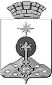 АДМИНИСТРАЦИЯ СЕВЕРОУРАЛЬСКОГО ГОРОДСКОГО ОКРУГАПОСТАНОВЛЕНИЕПоказателиЕд.изм.Объем обслуживанияЭкономическиобоснованный тариф , руб.Установленный размер платы, руб.Установленный размер платы, руб.Сумма затрат по экономическиобоснованнымтарифам, руб. (гр.3* гр.4)Начислено 
по установленному размеру платы, руб. (гр.3* гр.5)Сумма недополученных доходов, руб. (гр.6-гр.7)123455678Получатель            ____________________________________              (подпись)                                             (И.О. ФамилияПолучатель            ____________________________________              (подпись)                                             (И.О. ФамилияПолучатель            ____________________________________              (подпись)                                             (И.О. ФамилияПолучатель            ____________________________________              (подпись)                                             (И.О. ФамилияПолучатель            ____________________________________              (подпись)                                             (И.О. ФамилияПолучатель            ____________________________________              (подпись)                                             (И.О. ФамилияАдминистрация                ____________________________________                    (подпись)                        (И.О. ФамилияАдминистрация                ____________________________________                    (подпись)                        (И.О. ФамилияАдминистрация                ____________________________________                    (подпись)                        (И.О. ФамилияАдминистрация                ____________________________________                    (подпись)                        (И.О. ФамилияАдминистрация                ____________________________________                    (подпись)                        (И.О. Фамилия№ п/пЦелевое назначение субсидииРазмер субсидии, предоставляемой из бюджета Североуральского городского округа, в соответствие с Соглашением, за отчетный период, руб.Размер субсидии, фактически израсходованный за отчетный период, руб.Остаток* неиспользованных средств (на конец отчетного периода), руб.Направления затрат, на возмещение которых предоставляется субсидияНаправления затрат, на возмещение которых предоставляется субсидия№ п/пЦелевое назначение субсидииРазмер субсидии, предоставляемой из бюджета Североуральского городского округа, в соответствие с Соглашением, за отчетный период, руб.Размер субсидии, фактически израсходованный за отчетный период, руб.Остаток* неиспользованных средств (на конец отчетного периода), руб.НаименованиеСумма, руб.1234567Итого:* В случае наличия остатка неиспользованных средств пояснить причину его образованияПримечание: Копии документов, подтверждающих целевое использование средств, на _______ листах прилагаем.Руководитель организации       ________________        __________________   М.П.                           (подпись)               (И.О.Фамилия)Главный бухгалтерорганизации                    ________________        __________________                                  (подпись)               (И.О.Фамилия)Исполнительтелефон* В случае наличия остатка неиспользованных средств пояснить причину его образованияПримечание: Копии документов, подтверждающих целевое использование средств, на _______ листах прилагаем.Руководитель организации       ________________        __________________   М.П.                           (подпись)               (И.О.Фамилия)Главный бухгалтерорганизации                    ________________        __________________                                  (подпись)               (И.О.Фамилия)Исполнительтелефон* В случае наличия остатка неиспользованных средств пояснить причину его образованияПримечание: Копии документов, подтверждающих целевое использование средств, на _______ листах прилагаем.Руководитель организации       ________________        __________________   М.П.                           (подпись)               (И.О.Фамилия)Главный бухгалтерорганизации                    ________________        __________________                                  (подпись)               (И.О.Фамилия)Исполнительтелефон* В случае наличия остатка неиспользованных средств пояснить причину его образованияПримечание: Копии документов, подтверждающих целевое использование средств, на _______ листах прилагаем.Руководитель организации       ________________        __________________   М.П.                           (подпись)               (И.О.Фамилия)Главный бухгалтерорганизации                    ________________        __________________                                  (подпись)               (И.О.Фамилия)Исполнительтелефон* В случае наличия остатка неиспользованных средств пояснить причину его образованияПримечание: Копии документов, подтверждающих целевое использование средств, на _______ листах прилагаем.Руководитель организации       ________________        __________________   М.П.                           (подпись)               (И.О.Фамилия)Главный бухгалтерорганизации                    ________________        __________________                                  (подпись)               (И.О.Фамилия)Исполнительтелефон* В случае наличия остатка неиспользованных средств пояснить причину его образованияПримечание: Копии документов, подтверждающих целевое использование средств, на _______ листах прилагаем.Руководитель организации       ________________        __________________   М.П.                           (подпись)               (И.О.Фамилия)Главный бухгалтерорганизации                    ________________        __________________                                  (подпись)               (И.О.Фамилия)Исполнительтелефон* В случае наличия остатка неиспользованных средств пояснить причину его образованияПримечание: Копии документов, подтверждающих целевое использование средств, на _______ листах прилагаем.Руководитель организации       ________________        __________________   М.П.                           (подпись)               (И.О.Фамилия)Главный бухгалтерорганизации                    ________________        __________________                                  (подпись)               (И.О.Фамилия)Исполнительтелефон